АДМИНИСТРАЦИЯ СНЕГИРЕВСКОГО СЕЛЬСКОГО ПОСЕЛЕНИЯ ШУМЯЧСКОГО РАЙОНА СМОЛЕНСКОЙ ОБЛАСТИПОСТАНОВЛЕНИЕПОСТАНОВЛЕНИЕ от «29»  декабря   2018 года                                                                            № 50«О включении в реестр  муниципальной собственности Снегиревского сельского поселения Шумячского района Смоленской области»  Руководствуясь статьей 299 Гражданского кодекса Российской Федерации, Положением о муниципальном имуществе, находящемся в муниципальной собственности  Снегиревского  сельского поселения Шумячского района Смоленской области, утвержденным решением Совета депутатов Снегиревского сельского поселения Шумячского района Смоленской области от 15.11.2012г. № 31 (в редакции решений Совета депутатов Снегиревского сельского поселения Шумячского района  13.06.2017 г. №11, 26.02.2018 г. №12)П О С Т А Н О В Л Я Е Т:        1.Принять в собственность муниципального образования      Снегиревского сельского поселения Шумячского района Смоленской области объекты недвижимого имущества согласно приложению к настоящему постановлению в связи с регистрацией права собствености муниципального образования Снегиревского сельского поселения Шумячского района Смоленской области.       2.Старшему    менеджеру   Администрации Снегиревского   сельского поселения Шумячского района Смоленской области внести соответствующие изменения в реестр муниципального имущества Снегиревского сельского поселения Шумячского района Смоленской области.       3. Контроль за исполнением настоящего постановления оставляю за собой.Глава муниципального образованияСнегиревского сельского поселенияШумячского района Смоленской области                                     В.А.Тимофеев                                                                                                                                    Приложение                                                                                                                     к постановлению Администрации                                                                                                                               Снегиревского   сельского    поселения                                                                                                                     Шумячского района Смоленской                                                                                                                 области  от 29.12.2018  №  50                                                         Перечень недвижимого имущества,включаемого в реестр муниципального имущества Снегиревского сельского поселения Шумячского района Смоленской области№п/пНаименование объекта, кадастровый номерАдрес (местонахождение) объектаНазначениеВид, номер и дата регистрации государственного права1Артезианская скважина, 67:24:0570101:330Российская Федерация, Смоленская область, Шумячский район, д.СнегиревкаСооружения водозаборные, глубина 110 м.Собственность, №67-67/006-67/006/097/2016-491/1 от 03.10.2016 г.2Водонапорная башня, 67:24:0570101:331Российская Федерация, Смоленская область, Шумячский район, д.СнегиревкаСооружения водозаборные, высота 11 м.Собственность, №67-67/006-67/006/097/2016-492/1 от 30.09.2016 г.3Водопроводные сети, 67:24:0570101:332Российская Федерация, Смоленская область, Шумячский район, д.СнегиревкаСооружение трубопроводного транспорта, протяженность 2590 м.Собственность, №67-67/006-67/006/097/2016-490/1 от 30.09.2016 г.4Артезианская скважина, 67:24:0470101:17Российская Федерация, Смоленская область, Шумячский район, д.ПетуховкаСооружения водозаборные, глубина 110 м.Собственность, №67-67/006-67/006/097/2016-484/1 от 29.09.2016 г.5Водонапорная башня, 67:24:0470101:16Российская Федерация, Смоленская область, Шумячский район, д.ПетуховкаСооружения водозаборные, высота 11 м.Собственность, №67-67/006-67/006/097/2016-485/1 от 03.10.2016 г.6Водопроводные сети, 67:24:0470101:18Российская Федерация, Смоленская область, Шумячский район, д.ПетуховкаСооружение трубопроводного транспорта, протяженность 234 м.Собственность, №67-67/006-67/006/097/2016-486/1 от 03.10.2016 г.7Артезианская скважина, 67:24:0580101:18Российская Федерация, Смоленская область, Шумячский район, д. Старое ЗасельеСооружения водозаборные, глубина 110 м.Собственность, №67-67/006-67/006/097/2016-487/1 от 03.10.2016 г.8Водопроводные сети, 67:24:0580101:17Российская Федерация, Смоленская область, Шумячский район, д. Старое ЗасельеСооружения водозаборные, протяженность 515 м.Собственность, №67-67/006-67/006/097/2016-488/1 от 03.10.2016 г.9Артезианская скважина, 67:24:0020102:285Российская Федерация, Смоленская область, Шумячский район, д. Новое ЗасельеСооружения водозаборные, глубина 110 м.Собственность, №67:24:0020102:285-67/006/2017-1 от 22.02.2017 г.10Водопроводные сети, 67:24:0000000:454Российская Федерация, Смоленская область, Шумячский район, д. Новое ЗасельеСооружение трубопроводного транспорта, протяженность 1814 м.Собственность, №67-67/006-67/006/097/2016-489/1 от 03.10.2016 г.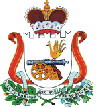 